4. ВОПРОСЫ ДЛЯ САМОСТОЯТЕЛЬНОЙ РАБОТЫ СЛУШАТЕЛЕЙ4.1. ЗАОЧНОЙ ФОРМЫ ОБУЧЕНИЯ ДИСТАНЦИОННОЙ ФОРМЫ ПОЛУЧЕНИЯ ОБРАЗОВАНИЯСПИСОК РЕКОМЕНДУЕМОЙ ЛИТЕРАТУРЫ  Основная литератураБаздникин, А. С. Цены и ценообразование / А.С. Баздникин. - М.: Юрайт, 2016. - 332 c.Герасимова Б.И., Воронкова О.В. Цены и ценообразование. - М.: Форум, 2011. - 208 с Герасименко, В. В. Ценообразование / В.В. Герасименко. - М.: ИНФРА-М, 2016. - 422 c.Емельянова, Т. В. Ценообразование: учеб.пособие/ Т.В. Емельянова.— 2-е изд. — Мн.: Выш. шк., 2005. — 247 с.Емельянова, Т. В. Ценообразование: учеб.пособие/ Т.В. Емельянова.— 4-е изд. — Мн.: Выш. шк., 2008. — 304 с.Куликов, А. Л. Цены и ценообразование в вопросах и ответах / А.Л. Куликов. - М.: ТК Велби, Проспект, 2018. - 200 c. Лабзунов, П. П. Управление ценами и затратами в современной экономике / П.П. Лабзунов. - М.: Книжный мир, 2015. - 288 c.Левитас, Александр Больше денег от вашего бизнеса. Партизанский маркетинг в действии / Александр Левитас. - М.: Манн, Иванов и Фербер, 2016. - 320 c.Липсиц, И. В. Коммерческое ценообразование / И.В. Липсиц. - М.: БЕК, 2015. - 368 c. Майзенберг, Л. И. Проблемы ценообразования в развитом социалистическом обществе / Л.И. Майзенберг. - М.: Экономика, 2017. - 192 Майкл, В. Марн Ценовое преимущество / Майкл В. Марн, Эрик В. Регнер, Крейг К. Завада. - М.: Альпина Паблишер, 2015. - 320 cСалимжанов, И. К. Ценообразование / И.К. Салимжанов. - М.: КноРус, 2017. - 304 c. Салимжанов, И. К. Ценообразование. Учебник / И.К. Салимжанов. - Москва: Высшая школа, 2016. - 304 c.Полещук, И.И. Ценообразование: Учебник/  Полещук И.И., Терешина В.В. под общ.ред. И.И. Полещук. — Мн.: БГЭУ, 2001. — 303 с.Сарафанова Е.В. Ценообразование: Учеб. пособие / Е.В. Сарафанова. — 2-е изд. — М.: ИД РИОР, 2009. — 70 с.Слепов В.А. Ценообразование: Учебное пособие / В.А. Слепов, Т.Е. Николаева, Е.С. Глазова; Под ред. В.А. Слепова; Российская экономическая академия им.  Г.В. Плеханова. — М.: Магистр: ИНФРА –М, 2010. — 144 с.Тарасов, В.И. Ценообразование: Учеб.пособие/ В. И. Тарасов. — Мн.: Книжный Дом, 2005. — 256 с.Трацевский, И.П. Ценообразование: Учеб.пособие. Трацевский И.П., Грекова И.Н.  — Мн.: «Новое знание», 2000. — 160 с.Уткин,  Э.А. Цены. Ценообразование. Ценовая политика: Учебник. Уткин  Э.А.   — М., 2002. — 281 с.Ценообразование : учеб. – метод. комплекс / сост. и общ. ред. Т.Н. Середы. — 2-е изд., с изм. — Новополоцк : ПГУ, 2007. — 280 с.Шаховская Л.С., Чигиринская Н.В., Чигиринский Ю.Л. Ценообразование. - М.: КноРус, 2014. - 258 с.Дополнительная литератураБагиев, Г.Л., Тарасевич, В.М., Анн, Х. Маркетинг: Учебник для вузов. 3-е изд./ Под общ.ред. Г.Л. Багиева. — СПб.: Питер, 2006. — 736 сПолищук Л. Г. Методология и практика обоснования управленческих решений в ценообразовании на современном предприятии / Л. Г. Полищук // Вестник ПГУ им. Шолом–Алейхема. – 2017. – № 1. – С. 158–171. Романенко И.В. Ценообразование. Учебник / под ред. И.В. Романенко // Экономика. Бизнес. Право. 2017. № 1–3 (21). С. 52–76. Слышкин В.И. Принципы и функции ценообразования / В.И. Слышкин // Образование и наука без границ: социально–гуманитарные науки. 2017. № 7. С. 85–87. Тюрин С.Б. Особенности ценностного подхода к ценообразованию / С.Б. Тюрин // Современные тенденции развития науки и технологий. 2017. № 3–13 (24). С. 135–137. Фиаксинова Л.Н. Проблемы современного ценообразования / Л.Н. Фиаксинова // Деньги и кредит. – 2016. – № 9. – С. 131-132.Шаховская Л.С. Ценообразование. Учебник, под ред. Л.С. Шаховской –М.: КноРус, 2015. – 258 с.МАТЕРИАЛЫ ДЛЯ   ОФФЛАЙН   ЗАНЯТИЙ	Слушателей дистанционной формы получения образованияпо дисциплине «ЦЕНООБРАЗОВАНИЕ»для специальности переподготовки 1-25  01 75 «Экономика и управление на предприятии промышленности» КОНТРОЛЬНАЯ РАБОТАРекомендации по выполнению контрольной работы по дисциплине Контрольная работа состоит из двух частей - теоретической и практической.Задания к контрольной работе составлены в десяти вариантах. Вариант для выполнения контрольной работы определяется в соответствии с последней цифрой в зачетной книжке.Перед выполнением контрольной работы студентам необходимо ознакомиться с соответствующими разделами программы курса и затем подобрать рекомендуемую литературу и изучить ее.1. Теоретическая часть Вариант 11. Сущность и принципы процесса ценообразования.2. Методика формирования торговых надбавок и скидок.Вариант 21. Факторы, влияющие на повышение и понижение цены.2..Формирование сметной стоимости в строительстве Вариант 31. Классификация цен.2. Методика определения цен на недвижимость.Вариант 41. Метод прямого счета при определении отпускной цены предприятия.2. Процесс формирования цены на сельскохозяйственную продукцию.Вариант 51. Калькуляция и статьи формирования затрат. Понятие и виды себестоимости.2. Транспортные тарифы и процесс их формирования на национальном рынке.Вариант 61. Прибыль как элемент цены. Виды прибылей.2. Методы ценообразования, основанные на издержках производства.Вариант 71. Метод обратного счета в ценообразовании.2. Методы ценообразования, ориентированные на качество, потребительские свойства продукции.Вариант 81. Этапы формирования цены.2. Формирование цены на продукцию общественного питания.Вариант 91. Процесс формирования тарифов ЖКХ.2. Методы ценообразования, ориентированные на спрос, уровень конкуренции.Вариант 10Методы государственного регулирования ценСтратегии ценообразования2.  Практическая частьЗадача №1Рассчитайте отпускную цену изделия предприятия-изготовителя на основе мето-да прямых издержек. Исходные данные: 1.  Переменные издержки единицы изделия – 44 р. 2.  Плановая рентабельность – 50% к переменным издержкам. 3.  Ставка НДС – действующая на момент решения задачи. Задача №2Оценить целесообразность производства нового изделия (подакцизного), если известно:Ориентировочная отпускная цена изделия с учетом качества - 310 руб.Себестоимость производства изделия   160  руб.Ставка акцизного налога   25%.Ставки остальных налогов и отчислений, включаемых в отпускную цену продукции, необходимо брать в Законе Республики Беларусь «О бюджете Республики Беларусь» на текущий год решения задачи.Сложившаяся (средняя) рентабельность продукции на предприятии - 30%.Задача №3Определить свободную розничную цену изделия, составить структуру свободной розничной цены, если известны следующие данные:Себестоимость изделия —800 руб.Отпускная цена предприятия (с НДС) — 1180 руб.Торговая надбавка — 20% к отпускной цене промышленностиСтавки остальных налогов и отчислений, включаемых в отпускную цену продукции, необходимо брать в Законе Республики Беларусь «О бюджете Республики Беларусь» на текущий год решения задачи.Задача №4Предприятие разработало новую модель измерительного прибора. Цена старой модели –  130 р.  Используя балловый метод, определите возможную цену новой модели прибора. Значимость и балловая оценка параметров, определяющих потребительские свойства изделий, приведены в таблице. Таблица  – Значимость и балловая оценка параметров, определяющих потребитель-ские свойства продукции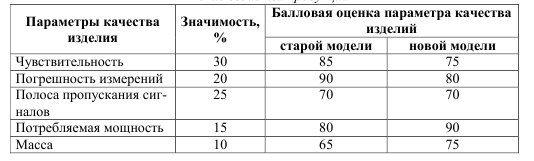 Задача № 5Рассчитайте производственную и полную себестоимость продукции производственной организации за отчетный период на основе следующих данных: Исходные данные:                                                                                руб. 1.  Стоимость сырья и материалов                                                   8240,4 2. Работы и услуги производственного характера                           480 3. Транспортные расходы при закупке сырья                                  340,4 4. Амортизация основных производственных фондов                    1083 5. Потери от брака продукции в пределах норм                              15,8               6. Недостачи продукции, всего                                                            48,5 7. Расходы на оплату труда, всего                                                    1890      в т.ч. производственных рабочих   (без начислений)                1150,4 8. Расходы по содержанию детского сада и дома культуры         885,3  9. Прочие производственные расходы                                             1250,5 10. Расходы, связанные со сбытом продукции                                  560 Задачи № 6Рассчитайте производственную и полную себестоимость продукции производственной организации на планируемый период на основе следующих данных: Исходные данные:                                                                                (руб) 1.  Стоимость сырья и материалов                                                      11556,7 2.  Работы и услуги производственного характера                                650,9 3.  Транспортные расходы при закупке сырья                                       520,8 4.  Амортизация основных производственных фондов                         480,5 5.  Потери от брака продукции в пределах норм                                     10,8 6.  Недостачи продукции на складе и в производстве, всего                 120,3 в т.ч. в пределах норм естественной убыли                                              85 7.  Расходы, связанные со сбытом продукции                                        520 9.  Расходы по содержанию детского сада                                               859,6 10. Расходы на оплату труда производственных рабочих (с начислениями)  2540 11. Общепроизводственные расходы                                                        3100 12. Общехозяйственные расходы                                                             3500 13. Прочие производственные расходы                                                   850 Задача №7Определите производственную и полную себестоимость женского демисезонного пальто, рассчитав позаказную калькуляцию.   Основная заработная плата производственных рабочих составила – 335,8 р. на единицу продукции,   дополнительная – 113,9 р. Отчисления на социальные нужды – 34,6 %.  Издержки на содержание и эксплуатацию оборудования, общепроизводственные и общехозяйственные издержки по отношению к основной заработной плате основных производственных рабочих соответственно равны 18%,   28 и 26 %.  Прочие производственные расходы составили 85,5 р., коммерческие расходы – 55,8 р. на единицу продукции.  Остальные данные приведены в таблице 1. Таблица 1 –   Расход основных и вспомогательных материалов для производства женского демисезонного пальто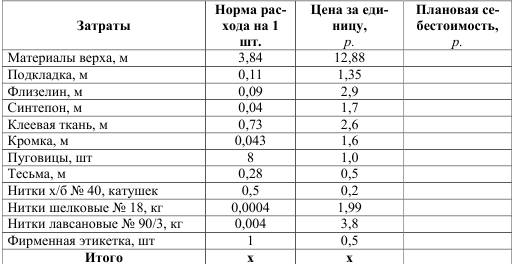 Расчеты оформите в таблице 2.Таблица 2 –   Калькуляция себестоимости единицы продукции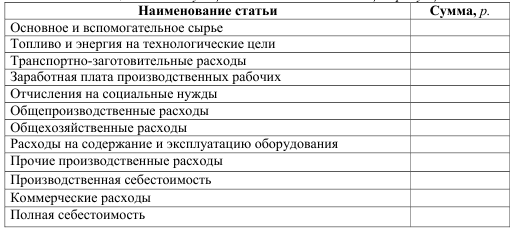 Задача № 8  1. Определить: а) розничную цену изделия;б) прибыль промышленного предприятия от реализации изделия по свободной отпускной цене.2.Составить структуру розничной цены. Известны следующие данные:Полная себестоимость изделия    180 руб.Ставки налогов и отчислений, включаемых в отпускную цену продукции, необходимо брать в Законе Республики Беларусь «О бюджете Республики Беларусь» на текущий год решения задачи.Свободная отпускная цена (с учетом косвенных налогов) 300 руб.Розничная надбавка   30%.Задача № 9Рассчитайте отпускную цену изделия предприятия-изготовителя, выручку от его реализации и рентабельность продаж. Исходные данные: 1.  Себестоимость произведенной продукции – 5,8 р. 2. Коммерческие расходы – 0,89 р. 3. Рентабельность – 30%  4. Ставка акциза – 0,12 р. 5. Налог на добавленную стоимость – 20%. 6. План продаж – 2000 штук. * Для решения задачи воспользуйтесь нормативными документами, действующими на момент решения задачи. Эффективен ли будет выпуск данной продукции, если среднерыночная цена на данную продукцию составляет 9 р.? Задача № 10Составьте плановую калькуляцию цены Хлеба ржаного заварного из смеси ржаной и пшеничной муки массой 0,8 кг. Сверьте рассчитанную цену с предельным ее размером. * Для решения задачи воспользуйтесь нормативными документами, действующими на момент решения задачи.Плановая калькуляцияцены Хлеба ржаного заварного из смеси ржаной и пшеничной  муки массой 0,8 кг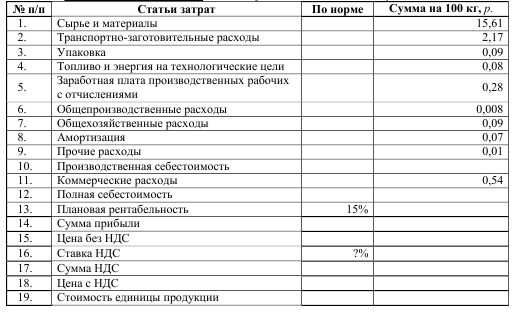 Рассмотрена и рекомендована к утверждению кафедрой маркетинга и менеджментаПротокол № 14 от «19» сентября 2019 г.МАТЕРИАЛЫ ДЛЯ САМОПОДГОТОВКИ СЛУШАТЕЛЕЙ К ОНЛАЙН ТЕСТИРОВАНИЮпо дисциплине «ЦЕНООБРАЗОВАНИЕ»для специальности переподготовки 1-25  01 75 «Экономика и управление на предприятии промышленности» Вопросы к зачету Цена как экономическая категорияФункции ценыФакторы, оказывающие влияние на уровень и динамику цен: макро и микроуровеньФакторы, содействующие росту и способствующие снижению ценыКлассификация ценФормы государственного ценового регулирования.Система государственного ценового регулирования в Республике Беларусь.Ценовое регулирование деятельности монополий.Контроль за соблюдением законодательства о ценообразовании.Тактики ценообразованияПолитики ценообразованияМетоды ценообразования, основанные на издержках производстваМетоды ценообразования, ориентированные на учет в цене качества и потребительских свойств продукции (параметрические методы)Методы ценообразования, ориентированные на учет в цене уровня спроса и конкуренции.Дифференцированные стратегии ценообразованияКонкурентные стратегии ценообразованияАссортиментные стратегии ценообразованияСтратегии монопольного ценообразованияПроцедура формирования цены продукции на предприятии, общая схема (с кратким объяснением каждого этапа).Себестоимость как основной элемент цены. Нормируемые статьи затрат.Учет условий поставок продукции от продавца к потребителю на республиканском уровне (франкирование цен), применение различных цен.Технология обоснования цены в маркетинге предприятияЦенообразование на различных стадиях жизненного цикла товара Реакции на ценовые изменения конкурентовЦеновая политика в торговле. Модели розничных ценТорговые наценки как цены услуг торговых организацийФормирование тарифов на бытовые услугиЦены и тарифы на жилищно-коммунальные услугиЦенообразование в общественном питанииТранспортный тариф как особый вид ценыРасчет транспортных издержек. Тарифы на грузовые железнодорожные перевозки. Тарифы автомобильного, речного и авиационного транспорта. Регулирование тарифов транспортных услугОсобенности ценообразования на рынке недвижимости. Виды цен на рынке недвижимости.Формирование сметной стоимости строительства.Формирование сметной стоимости строительно-монтажных работ (СМР).Процедура проведения подрядных торгов. Механизм формирования договорной цены строительства.Формирование арендной платы.Факторы, определяющие цены на сельскохозяйственные товары.Особенности формирования цен в мировой торговле сельскохозяйственной продукцией.Формирование тарифов в ЖКХ.Основы и особенности ценообразования на мировом рынке Методы определения внешнеторговых цен. Обоснование цены внешнеторгового контракта. Влияние государства на внешнеторговые цены. Цены при товарообменных (бартерных) операциях.Формы государственного ценового регулирования за рубежомРассмотрены и рекомендованы к использованию кафедрой маркетинга и менеджментаПротокол № 14 от «19» сентября 2019 г.№п/пНаименование темыВопросы темыКол-вочасовФорма КонтроляСРСЛитература(ссылка на номер источника из списка литературы)1Тема 1.Основные методологические подходы к ценообразованиюСтоимостная теория К. МарксаКонцепция «экономикс»Сущность неоклассического направленияТеория «регулируемого капитализма«Монетаризм»Теория эластичности спроса и предложения2Тестирование в онлайн режимеосновная 1, 2, 3,  4, 5, 7, 9дополнительная 14, 16, 17, 182Тема 2. Цены в механизме функционирования экономикиСистема ценообразования. Структура механизма ценообразования.Принципы ценообразования.Система цен и взаимосвязь между  различными видами цен2Тестирование в онлайн режимеосновная 1, 2, 3,  4, 5, 7, 9дополнительная 14, 17, 186Тема6.Ценообразование в системе маркетинга предприятияЦена как элемент маркетинга.Маркетинговые стратегии ценЭтапы обоснования ценыЖизненный цикл товара2Тестирование в онлайн режимеосновная 1, 3,  5, 7, 8дополнительная 14, 16 17, 187Тема 7.Цены и тарифы на торгово-закупочные и бытовые услугиФормирование ценовой политики торгового предприятияособенности формирования торговых надбавокСкидки в цене. Виды скидокФормирование тарифов на бытовые услуги2Тестирование в онлайн режимеосновная 1, 2, 3,  4, 5,7, 9дополнительная 14, 16 17, 18 3Тема 8.Тарифы на грузовые перевозки на рынке транспортных услугТранспортный тариф как особый вид цены.Система грузовых тарифов на железнодорожном транспорте.Тарифы на водном транспорте.Тарифы на автомобильном транспорте2Тестирование в онлайн режимеосновная 1, 3, 4, 7, 9дополнительная 14, 16 и др.4Тема 9. Ценообразование в прочих отраслях экономикиОсобенности ценообразования в сельском хозяйствеФормирование тарифов ЖКХЦены и ценообразование на рынке недвижимостиЦенообразование и таможенно-тарифное регулирование2Тестирование в онлайн режимеосновная 1,  3,  4, 7, 9 дополнительная  14, 165Тема10.Ценообразование на мировом рынкеОсновы и особенности ценообразования на мировом рынке.Методы ценообразования внешнеторговых цен.Обоснование цены внешнеторгового контракта.Базисные условия поставки INCOTERMS.Влияние государства на внешнеторговые цены.Цены при товарообменных операциях.2Тестирование в онлайн режимеосновная 1,  2, 3,  4, 7, 9 дополнительная 14, 16 и др.Итого: 14№п/пНаименование темыВопросы темыКол-вочасовФорма контроля СРСЛитература(ссылка на номер источника из списка литературы)1Тема 1.Основные методологические подходы к ценообразованиюСтоимостная теория К. МарксаКонцепция «экономикс»Сущность неоклассического направленияТеория «регулируемого капитализма«Монетаризм»Теория эластичности спроса и предложения2Тестирование  в онлайн  режиме. Практические (семинарские) занятия  в оффлайн режимеосновная 1, 2, 3,  4, 5, 7, 9дополнительная 14, 16, 17, 182Тема 2. Цены в механизме функционирования экономикиСистема ценообразования. Структура механизма ценообразования.Принципы ценообразования.Система цен и взаимосвязь между  различными видами цен1Тестирование  в онлайн  режиме. Практические (семинарские) занятия  в оффлайн режимеосновная 1, 2, 3,  4, 5, 7, 9дополнительная 14, 17, 183Тема3.Государственное регулирование ценообразованияФормы государственного ценового регулирования.Система государственного ценового регулирования в Республике Беларусь.Ценовое регулирование деятельности монополий.Контроль за соблюдением законодательства о ценообразовании.1Тестирование  в онлайн  режиме. Практические (семинарские) занятия  в оффлайн режимеосновная  3, 5, 7, 8,  9дополнительная 14, 17, 184Тема 4.Методы и стратегии ценообразованияЗатратные методы ценообразованияМетоды основанные на учете качества продукцииМетоды, ориентированные на спрос и уровень конкуренцииРыночные стратегии ценообразования1Тестирование  в онлайн  режиме. Практические (семинарские) занятия  в оффлайн режимеосновная 1, 2, 3,  4, 5, 7, 9дополнительная 14, 16 17, 185Тема 5.Цены в экономике предприятияМесто цены в системе  стоимостных категорий.Обоснование сумм прибыли, включаемых в цены.Отражение транспортных расходов в ценах  предприятий1Тестирование  в онлайн  режиме. Практические (семинарские) занятия  в оффлайн режимеосновная 1,  2, 3, 4, 5,  6, 7дополнительная 14, 16 17, 186Тема 6. Ценообразование в системе маркетинга предприятияЦена как элемент маркетинга.Маркетинговые стратегии ценЭтапы обоснования ценыЖизненный цикл товара2Тестирование  в онлайн  режиме. Практические (семинарские) занятия  в оффлайн режимеосновная 1, 3,  5, 7, 8дополнительная 14, 16 17, 187Тема 7. Цены и тарифы на торгово-закупочные и бытовые услугиФормирование ценовой политики торгового предприятияособенности формирования торговых надбавокСкидки в цене. Виды скидокФормирование тарифов на бытовые услуги1Тестирование  в онлайн  режиме. Практические (семинарские) занятия  в оффлайн режимеосновная 1, 2, 3,  4, 5, 9дополнительная 14, 16 17, 18 8Тема 8.Тарифы на грузовые перевозки на рынке транспортных услугТранспортный тариф как особый вид цены.Система грузовых тарифов на железнодорожном транспорте.Тарифы на водном транспорте.Тарифы на автомобильном транспорте2Тестирование  в онлайн  режиме. Практические (семинарские) занятия  в оффлайн режимеосновная 1, 3, 4, 7, 9дополнительная 14, 16 и др.9Тема9.Ценообразование в прочих отраслях экономикиОсобенности ценообразования в сельском хозяйствеФормирование тарифов ЖКХЦены и ценообразование на рынке недвижимостиЦенообразование и таможенно-тарифное регулирование2основная 1,  3,  4, 7, 9 дополнительная  14, 16 10Тема10. Ценообразование на мировом рынкеОсновы и особенности ценообразования на мировом рынке.Методы ценообразования внешнеторговых цен.Обоснование цены внешнеторгового контракта.Базисные условия поставки INCOTERMS.Влияние государства на внешнеторговые цены.Цены при товарообменных операциях.1основная 1,  2, 3,  4, 7, 9 дополнительная 14, 16 и др.Итого:14УТВЕРЖДАЮДиректор институтаповышения квалификации и переподготовки БарГУ__________ Д.С.Лундышев«___» ____________ 2019 г.